「陸配的澎湖灣」逗陣繞法院活動目前澎湖的陸配人數相較於台灣雖差距甚遠，但政府對於她們的關懷則絲毫不減。為此，本院與行政院陸委會、財團法人海基會特於6月1日在澎湖地方法院，共同舉辦澎湖地區陸配團體「逗陣繞法院」座談聯誼活動，這也是離島地區首次舉辦，共有澎縣陸配團體幹部約數十人參加，李淑惠院長特別代表法院熱情歡迎。海基會管安露副秘書長及陸委會蔡志儒處長皆一致表示，目前陸配常遇到的問題，以婚姻、家庭、定居、財產繼承和親子監護等居多，希望透過這次的法院參訪，使她們日後遇到問題時，都能知道如何尋求法院協助而得以解決。活動首先由本院倪霈棻法官，以簡報為陸配們介紹「家暴及家事相關法律問題」，內容精彩生動。接著帶領陸配們參觀法院候審室（含警械戒具展示）、聯合服務中心、家暴暨家事服務中心、調解室等處，並有相關人員作詳盡解說，最後來到大法庭內，由李淑惠院長介紹司法院新推的「國民參與刑事審判制度」，並邀請大家來擔任國民法官，一同體驗審判過程，最後陸配們都對國民法官新制留下深刻印象，整個活動於中午時圓滿結束。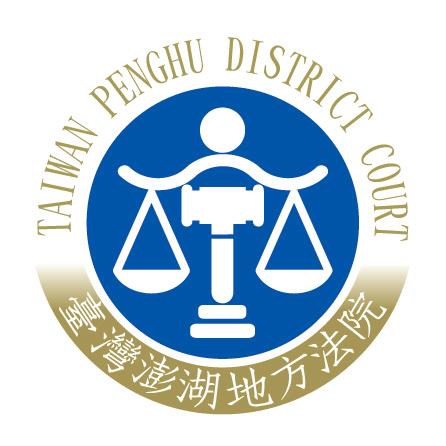 臺灣澎湖地方法院新聞稿發稿日期：107年6月1日發稿單位：書記處連 絡 人：書記官長 張寅煥聯絡電話：06-9215777     編號107-002